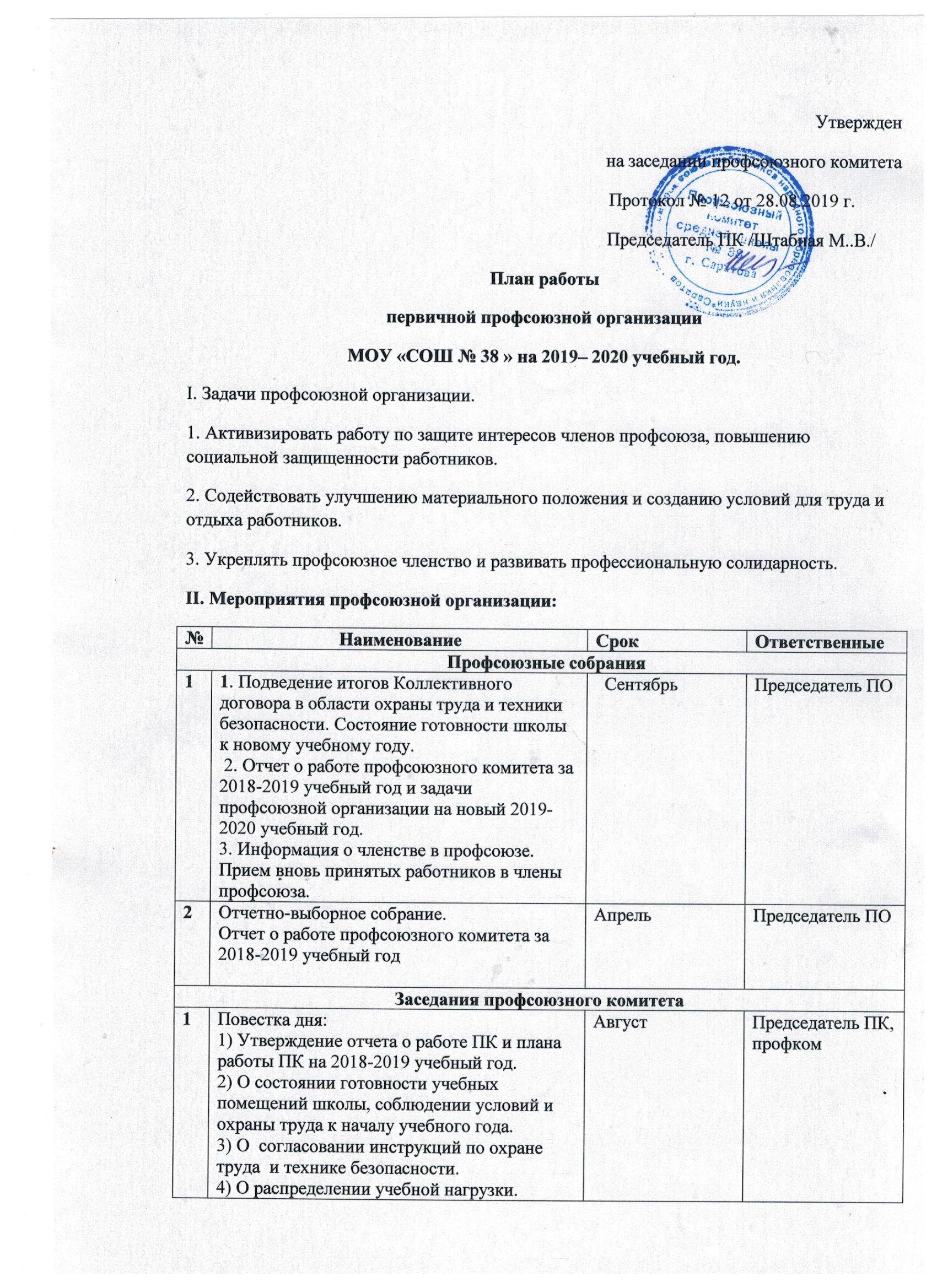 5) О  распределении стимулирующих выплат работникам школы.2Повестка дня: 1) Прием новых работников в члены профсоюзной организации (по личным заявлениям)  2) О согласовании расписания уроков.3) О выверке электронной базы данных.СентябрьПредседатель ПК, профком3Повестка дня: 1) о подготовке проекта Коллективного договора 2) О подготовке к празднику «День Учителя»ОктябрьПредседатель ПК, профком 41)Информация о работе над проектом Коллективного договора2) Об организации аттестации педагогических кадров.3) Проверка инструкций по охране труда.НоябрьПредседатель ПК, профком5Повестка дня: 1) Утверждение Коллективного договора,  2) О согласовании с администрацией графика отпусков работников  на 2020 год3) О проведении новогоднего вечера для сотрудников .4) Об оказании материальной помощи членам профсоюза.ДекабрьПредседатель ПК, профком  6Повестка дня:1) О выполнении соглашения по охране труда на 2019 год между администрацией и профсоюзным комитетом2)  Утверждение соглашения по охране труда и технике безопасности между администрацией и профсоюзным комитетом на  на  2020 год.ЯнварьПредседатель ПК, профком7Повестка дня: 1) О проверке состояния трудовых книжек, личных дел, трудовых договоров и правильности начисления взносов в пенсионный и профсоюзный фонды2) О проведении мероприятий, посвященных Дню защитника отечества и Дню 8 марта.ФевральПредседатель ПК, профком 8Повестка дня: 1) О проведении  рейда  по учебным кабинетам с целью анализа состояния охраны труда.2) О состоянии профсоюзной страницы на школьном сайтеМартПредседатель ПК, профком91) О работе уполномоченного по охране труда. Отчет комиссии по охране труда.2) Об организации летнего отдыха детей сотрудников.АпрельПредседатель ПК, профком101)  Об оказании материальной помощи членам профсоюза.МайПредседатель ПК, профкомIII. Работа   профсоюзного комитетаIII. Работа   профсоюзного комитетаIII. Работа   профсоюзного комитетаIII. Работа   профсоюзного комитетаОрганизационная работаОрганизационная работаОрганизационная работаОрганизационная работа1Подготовка заседаний ПК, участие в подготовке профсоюзных собранийВ течение года Информационный сектор2Подготовка отчета о работе ПК и участие в составлении плана работы ПК на новый учебный годАвгустИнформационный сектор3Информация о профсоюзном членствеСентябрьИнформационный сектор4Ходатайство о приобретении новогодних подарков для детей членов профсоюзаНоябрьИнформационный сектор5Участие в анализе выполнения сметы  доходов и расходов профсоюзного бюджета за 2019 г. и подготовке сметы доходов и расходов на 2020 г.ЯнварьИнформационный сектор6Проверка и информация об итогах проверки состояния личных дел, трудовых книжек, трудовых договоров работников школы и правильности взимания пенсионных и профсоюзных взносов.ФевральИнформационный сектор7Информация о решениях вышестоящих профсоюзных органов, ведение профсоюзной документацииВ течение годаИнформационный сектор8Участие в районных, городских семинарах, профсоюзных акциях.В течение годаИнформационный сектор9Работа по оформлению профсоюзного уголка, обновлению материалов профсоюзной страницы школьного сайтаВ течение годаИнформационный секторКультурно-массовая работаКультурно-массовая работаКультурно-массовая работаКультурно-массовая работа1Участие в подготовке заседаний ПК, профсоюзных собраний.В течение годаКультмассовый сектор2Составление перечня юбилейных,    праздничных   и знаменательных    дат    членов профсоюза.Организация поздравления      именинников, юбиляров (в течение года)В течение года Культмассовый сектор3Организация и проведение мероприятий к праздничным и юбилейным датам: День учителя,  8 марта, Новый год,  23 февраля, день пожилого человека  (работа  с ветеранами).В течение годаКультмассовый сектор4Организация поздравлений именинников и юбиляров, ветеранов к юбилейным и праздничным датамВ течение годаКультмассовый сектор5Организация Дней здоровьяВ течение годаКультмассовый сектор6Участие в районных, городских конкурсах, смотрах по линии профсоюзаВ течение годаКультмассовый сектор7Организация встреч  с учителями -ветеранамиОктябрьМайКультмассовый сектор8Привлечение              молодых педагогов к участию во всех культурно-массовых мероприятиях профкома.В течение годаКультмассовый сектор  Охрана труда и техника безопасности  Охрана труда и техника безопасности  Охрана труда и техника безопасности  Охрана труда и техника безопасности1Участие в подготовке заседаний ПК, профсоюзных собраний.В течение годауполномоченный по ОТ и ТБ2В составе комиссии по охране труда и технике безопасности провести проверку и обследование технического состояния школьных помещений на соответствие их нормам охраны труда и техники безопасности. Подвести итоги рейда.Август-Мартуполномоченный по ОТ и ТБ3Подвести итоги выполнения соглашения по ОТ и ТБ за 2019 год и принять участие в заключении соглашения по ОТ и ТБ на 2020 годДекабрь Январьуполномоченный по ОТ и ТБ4Осуществлять контроль за обеспечением безопасных и здоровых условий труда, своевременным и правильным оформлением листов нетрудоспособности работников, расследованием и учётом несчастных случаев, профессиональных заболеваний. Вносить предложения по улучшению условий труда и отдыха работниковВ течение годауполномоченный по ОТ и ТБ5Оказывать помощь членам профсоюза в защите их прав на здоровые и безопасные условия труда.В течение годауполномоченный по ОТ и ТБ  Информационная работа  Информационная работа  Информационная работа  Информационная работа1Участие в подготовке заседаний ПК, профсоюзных собраний.В течение года Председатель ПК, профком2Поддержка профсоюзных страниц сайта в рабочем состоянииВ течение годаПредседатель ПК, профком3Участие в районных, городских конкурсах, смотрах по линии профсоюзаВ течение годаПредседатель ПК, профком4Подписка на газету «Мой профсоюз»   ноябрь  апрельПредседатель ПК   